ПРОЕКТ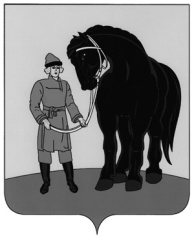 АДМИНИСТРАЦИЯ  ГАВРИЛОВО-ПОСАДСКОГОМУНИЦИПАЛЬНОГО РАЙОНА ИВАНОВСКОЙ ОБЛАСТИПОСТАНОВЛЕНИЕ                                       от _______________ № __________О внесении изменений в постановление администрации Гаврилово-Посадского муниципального района от 15.12.2022 №757-п  «О бюджетном прогнозе Гаврилово-Посадского городского поселения на долгосрочный период до 2028 года»В соответствии со статьей 170.1 Бюджетного кодекса Российской Федерации в целях организации стратегического бюджетного планирования в Гаврилово-Посадском городском поселении, Администрация Гаврилово-Посадского муниципального района постановляет:1.Внести в постановление  администрации Гаврилово-Посадского муниципального района от 15.12.2022 №757-п «О бюджетном прогнозе Гаврилово-Посадского городского поселения на долгосрочный период до 2028 года» следующие изменения:а) в приложение 1 к постановлению:- пункт 3 изложить в следующей  редакции:«3.Прогноз основных характеристик бюджета Гаврилово-Посадского городского поселенияБюджет Гаврилово-Посадского городского поселения на долгосрочный период прогнозирован сбалансированным. Главными направлениями в части оптимизации городского бюджета стали увеличение доходной части бюджета за счет увеличения доли собственных расходов, контроль за недопущением неэффективных расходов, что привело к качественному и сбалансированному управлению бюджетными средствами.Прогноз основных характеристик бюджета Гаврилово-Посадского городского поселения представлен в приложении 1 к бюджетному прогнозу Гаврилово-Посадского городского поселения на долгосрочный период до 2028 года.В соответствии с прогнозом бюджета Гаврилово-Посадского городского поселения на 2024 год доходы составили 58247,0 тыс. рублей, на 2028 год –40799тыс. рублей.За данный период мы имеем уменьшение доходов в сумме 17448,0 тыс. рублей в основном за счет межбюджетных трансфертов. Безвозмездные поступления в бюджете района на 2024 год запланированы в сумме 24579,6 тыс. рублей, на 2028 год в сумме 7623,9 тыс. рублей. Прогнозирование объема дотации осуществлялось исходя из условия сохранения доли дотации в доходах бюджета, за исключением целевых поступлений от других бюджетов бюджетной системы. В условиях бюджетного прогноза ожидается рост налоговых доходов с 32437,4 тыс. руб. в 2024 году до 31750,3 тыс. руб. в 2028 году или на 2,2 %.На 2024 год запланировано налоговых доходов на сумму 32437,4 тыс. руб. или 55,7 % к общему объему запланированных доходов. 	Налоги на прибыль, доходы на 2024 год составят 27000,0 тыс. руб. на 2028 год – 25150,0 тыс. руб. Рост планируется за счет повышения фонда оплаты труда..	Налоги на товары (работы, услуги), реализуемые на территории Российской Федерации на 2024 год составляют 1917,4 тыс. руб. на 2028 год -  1850,3 тыс. руб.	Налоги на совокупный доход на 2024 год составят 120,0 тыс. руб. на 2028 год – 250,0 тыс. руб.Налоги на имущество спрогнозированы на 2024 год в сумме 3400,0 тыс. руб.  на 2028 год в сумме 4500,0 тыс. руб., в связи с уменьшение кадастровой стоимости земли.Неналоговые доходы прогнозируются в 2024 году в сумме 1230,0 тыс. руб. в 2028 году 1425,0 тыс. руб. или снижением  на 14%.Структура неналоговых доходов городского бюджета на 2024 год характеризуется высокой долей доходов от использования имущества, находящегося в государственной и муниципальной собственности – 41,1% в общем объеме неналоговых доходов, доходов от продажи материальных и нематериальных активов – 10,2% в общем объеме неналоговых доходов, административные платежи и сборы – 40,6% в общем объеме неналоговых доходов.Доходы от использования имущества, находящегося в государственной и муниципальной собственности на 2024 год составляют 505,0 тыс. рублей, на 2028 год – 750,0 тыс. рублей. Доходы от оказания платных услуг и компенсации затрат государства спрогнозированы на 2024 год составляют 100,0 тыс. руб. на 2028 год - 50,0 тыс. рублей. Доходы районного бюджета по указанной группе составляют прочие доходы от оказания платных услуг (работ) получателями средств   бюджетов городских поселений.Доходы от продажи материальных и нематериальных активов спрогнозированы на весь период 2024-2028 годы в сумме 125,0 тыс. рублей.  Доходы от продажи материальных и нематериальных активов прогнозированы с учетом формирования границ земельных участков, находящихся в муниципальной собственности, для подготовки к проведению аукционов по продаже земельных участков.Административные платежи и сборы в городской бюджет спрогнозированы на весь период с 2024-2028 годы в сумме 500,0 тыс. рублей.В структуре расходов бюджета наибольший удельный вес занимает жилищно-коммунальное хозяйство (50,6%). Расходы на национальную экономику в общей сумме расходов составили 23,2%, общегосударственные расходы – 6,1%, социально-культурная сфера – 19,8 %, остальные направления – 0,3 %»;- абзацы 3 и 4 пункта 4 изложить в следующей редакции:«Расходы бюджета Гаврилово-Посадского городского поселения в рамках муниципальных программ Гаврилово-Посадского городского поселения составят в 2024 году -54372,2 тыс. руб., в 2025 году – 48687,0 тыс. руб. и в 2026 году – 48442,2 тыс. руб.Расходы, реализуемые не в рамках муниципальных программ Гаврилово-Посадского городского поселения составят в 2024 году – 3874,8 тыс. руб., 2025 году – 394,7 тыс. руб., 2026 году – 394,7 тыс. руб.»;б) Приложение 1 к Бюджетному прогнозу Гаврилово-Посадскому городскому поселению на долгосрочный период до 2028 года, изложив его в новой редакции согласно приложению 1;в) Приложение 2 к Бюджетному прогнозу Гаврилово-Посадскому городскому поселению на долгосрочный период до 2028 года, изложив его в новой редакции согласно приложению 2.	2. Опубликовать настоящее постановление в сборнике «Вестник Гаврилово-Посадского муниципального района» и разместить на официальном сайте Гаврилово-Посадского муниципального района.3. Настоящее постановление вступает в силу со дня его официального опубликования. Глава Гаврилово-Посадского    муниципального района                                                             В.Ю. Лаптев                                                                                         Приложение 1 к постановлениюадминистрации Гаврилово-Посадскогомуниципального района от ___________ № ________«Приложение 1 к Бюджетному прогнозуГаврилово-Посадскому городскому поселениюна долгосрочный период до 2028 годаПрогноз основных характеристикбюджета Гаврилово-Посадского городского поселения(тыс. руб.)        Приложение 2 к постановлениюадминистрации Гаврилово-Посадскогомуниципального района от ___________ № ________                                               Приложение 2 к Бюджетному прогнозуГаврилово-Посадскому городскому поселениюна долгосрочный период до 2028 годаот ___________ № ________Показатели финансового обеспечениямуниципальных программ Гаврилово-Посадского городского поселения(тыс.руб.)№ п/пНаименование показателя2022год2023 год2024 год2025 год2026 год2027 год2028годгод1.Доходы бюджета - всего104295,7185372,358247,049081,748836,940799,240799,2в том числе:1.1.- налоговые доходы34005,432007,632437,432623,132656,331750,331750,31.2.- неналоговые доходы8260,62223,91230,01230,01230,31425,01425,01.3.-безвозмездные поступления62029,7151140,824579,615228,614950,67623,97623,92.Расходы бюджета - всего98490,3193137,858247,049081,748836,940799,240799,2в том числе:2.1.- на финансовое обеспечение муниципальных программ93609,0186873,154372,248687,048442,239658,439658,42.2.- на непрограммные направления расходов бюджета4881,262464,73874,8394,7394,71140,81140,83.Дефицит (профицит) бюджета+5805,4-7765,5000004.Отношение дефицита бюджета к общему годовому объему доходов бюджета города без учета объема безвозмездных поступлений (в процентах)015,8000005.Источники  финансирования дефицита бюджета - всего-5805,47765,500000в том числе:5.1. - 5.nУказывается состав источников финансирования дефицита бюджета00000005.1Получение кредитов от других бюджетов бюджетной системы Российской Федерации бюджетами городских поселений в валюте Российской Федерации00000005.2Изменение остатков средств на счетах по учету средств бюджетов5005,47765,5000005,3Погашение бюджетами городских поселений кредитов от других бюджетов бюджетной системы Российской Федерации в валюте Российской Федерации-800,00000006.Объем муниципального долга на 1 января соответствующего финансового года800,00000007.Объем муниципальных заимствований в соответствующем финансовом году00000008.Объем средств, направляемых в соответствующем финансовом году на погашение суммы основного долга по муниципальным заимствованиям800,00000009.Объем расходов на обслуживание муниципального долга16,80       00000N п/пНаименование показателя2022 год2023 год2024 год2025 год2026 год2027 год2028 годN п/пНаименование показателя2022 год2023 год2024 год2025 год2026 год2027 год2028 год1.Расходы бюджета - всего98 490,3193 137,858 247,049 081,748 836,9 - -в том числе:1.1.Расходы на реализацию муниципальных программ - всего93 609,0186 873,154 372,248 687,048 442,2 - -в том числе:1.1.1.Муниципальная программа «Развитие культуры в Гаврилово-Посадском городском поселении»16 259,820 122,911 572,011 303,911 380,5 - -1.1.2.Муниципальная программа «Развитие физической культуры, спорта и реализация молодежной политики Гаврилово-Посадского городского поселения»117,0117,0117,0117,0117,0 - -1.1.3.Муниципальная программа  «Управление муниципальным имуществом Гаврилово-Посадского городского поселения»229,31 411,01 198,0958,0958,0 - -1.1.4.Муниципальная программа «Пожарная безопасность и защита населения и территории Гаврилово-Посадского городского поселения от чрезвычайных ситуаций»134,6185,8188,0188,0188,0 - -1.1.5.Муниципальная программа «Развитие транспортной системы Гаврилово-Посадского городского поселения»31 460,039 774,113 487,712 265,312 206,9 - -1.1.6.Муниципальная программа «Благоустройство территории Гаврилово-Посадского городского поселения»21 478,621 634,321 825,020 066,319 803,3 - -1.1.7.Муниципальная программа «Обеспечение доступным и комфортным жильем и жилищно-коммунальными услугами граждан Гаврилово-Посадского городского поселения»6 776,719 843,83 824,23 628,33 628,3 - -1.1.8.Муниципальная программа «Пенсионное обеспечение и выплата пенсии за выслугу лет муниципальным служащим Гаврилово-Посадского городского поселения»55,960,260,260,260,2 - -1.1.9.Муниципальная программа «Долгосрочная сбалансированность и устойчивость бюджета Гаврилово-Посадского городского поселения»0,0100,0100,0100,0100,0 - -1.1.10.Муниципальная программа «Формирование современной городской среды Гаврилово-Посадского городского поселения на 2018-2022 годы»5 097,283 623,92 000,00,00,0 - -1.1.11.  Муниципальная программа "Развитие комплексов очистных сооружений и систем водоотведения Гаврилово-Посадского городского поселения"12 000,00,00,00,00,0 - -1.2.Непрограммные направления расходов бюджета4 881,26 264,73 874,8394,7394,7 - -